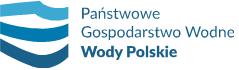 			(miejscowość, data)(pieczęć wykonawcy)Państwowe Gospodarstwo Wodne Wody Polskieul. Żelazna 59A, 00-848 WarszawaW imieniu Zamawiającego postępowanie prowadziPGW WP RZGW w Krakowie ul. Marszałka J. Piłsudskiego 22, 31-109 KrakówFORMULARZ  OFERTYdla zamówienia publicznego o wartości większej niż 10 000 PLN i mniejszej niż 130 000 PLN nettoNazwa.............................................................................................................................Siedziba..........................................................................................................................Nr telefonu/faksu............................................................................................................Nr NIP.............................................................................................................................Nr REGON......................................................................................................................KRS/CEIDG....................................................................................................................e-mail:............................................................................................................................              Nr rachunku bankowego:.......................................................................................................  W odpowiedzi na zapytanie ofertowe o numerze: KR.ROZ.2811.432.2021 dotyczące postępowania pn. „OPRACOWANIE DOKUMENTACJI PROJEKTOWEJ REMONTU 6 WĘZŁÓW SANITARNYCH W BUDYNKU SIEDZIBY PGW WP RZGW W KRAKOWIE” oferujemy wykonanie przedmiotu zamówienia za kwotę:Netto: ……………………….. zł, (słownie:………………………………………….)Podatek VAT: ……………… zł, (VAT: …… %)Brutto: ……………………… zł, (słownie: …………………………………………)Informuję, że wybór oferty nie będzie/będzie* prowadzić do powstania obowiązku podatkowego u Zamawiającego (zgodnie z przepisami ustawy z dnia 11 marca 2004 r. o podatku od towarów i usług (Dz. U. z 2016 r. poz. 710, ze zm.).jednocześnie wskazujemy nazwy (rodzaj) towaru lub usługi, których dostawa lub świadczenie będzie prowadzić do jego powstania: …………………………………………, wraz 
z określeniem ich wartości bez kwoty podatku………………………………………………Cena wskazana w pkt 1 zawiera wszystkie koszty, jakie ponosi Zamawiający na rzecz Wykonawcy w związku z realizacją zamówienia w przypadku wyboru naszej oferty. W przypadku uznania naszej oferty za najkorzystniejszą zobowiązujemy się do wykonania przedmiotu zamówienia na warunkach określonych w Zapytaniu ofertowym, Opisie przedmiotu zamówienia oraz zgodnie z istotnymi postanowieniami Umowy, której projekt akceptujemy.Zapoznaliśmy się z Projektem Umowy, który jest integralną częścią zapytania ofertowego i akceptujemy go bez zastrzeżeń oraz zobowiązujemy się w przypadku wyboru naszej oferty do zawarcia umowy na określonych w nim przez Zamawiającego warunkach, w miejscu i terminie przez niego wyznaczonym. Akceptujemy warunki płatności zgodnie z zapisami przedstawionymi w projekcie umowy.Oferta jest dla nas wiążąca przez okres 30 dni od dnia, w którym upływa termin składania ofert. Informujemy, że jesteśmy (zaznaczyć właściwe)* mikro przedsiębiorca* małym przedsiębiorstwem* średnim przedsiębiorstwem* żadne z powyższychDefinicje mikro przedsiębiorcy, małego, średniego przedsiębiorcy zgodne z ustawą z dnia 8 marca 2013 r. o przeciwdziałaniu nadmiernym opóźnieniom w transakcjach handlowych (Dz. U. z 2019 r. poz. 118) oraz załącznikiem I do rozporządzenia Komisji (UE) nr 651/2014 z dnia 17 czerwca 2014 r. uznającego niektóre rodzaje pomocy za zgodne z rynkiem wewnętrznym w zastosowaniu art. 107 i art. 108 Traktatu (Dz. Urz. UE L 187 z 26.06.2014, str. 1, z późn.zm.)Oświadczam, że wypełniłam/em obowiązki informacyjne przewidziane w art. 13 lub art. 14 RODO wobec osób fizycznych, od których dane osobowe bezpośrednio lub pośrednio pozyskałem w celu ubiegania się o udzielenie zamówienia publicznego w niniejszym postępowaniu [W przypadku, gdy wykonawca nie przekazuje danych osobowych innych niż bezpośrednio jego dotyczących lub zachodzi wyłączenie stosowania obowiązku informacyjnego, stosownie do art. 13 ust. 4 lub art. 14 ust. 5 RODO treści oświadczenia wykonawca nie składa – usunięcie treści oświadczenia np. przez jego wykreślenie].Instrukcja wypełniania: wypełnić we wszystkich wykropkowanych miejscach.* niewłaściwe skreślić…………………………………………….(miejscowość i data).…………..………….…………………………………..….(podpis i imienna pieczątka uprawnionego przedstawiciela Wykonawcy)